Отчёто проведении муниципального этапа краевого молодежного форума «Научно- технический потенциал Сибири»И.о. начальника Управления образования                                           Л.В. Майер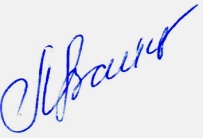 Муниципальное образованиеТаймырский Долгано- Ненецкий муниципальный районОрганизация, ответственная за проведение муниципального этапа, дата проведенияУправление образования Администрации Таймырского Долгано- Ненецкого муниципального района, 22-23 марта 2018г.ФИО, ответственного за проведение муниципального этапа (координатор НОУ)Диль Тамара АхнефнаДолжность, место работы, телефон,e-mail:Главный специалист отдела воспитания и дополнительного образования, Управление образования, 8 (39191)5-16-57, dil@taimyr-edu.ruОбщее кол-во ОУ в муниципальном образовании25Кол-во детей 6-11 кл.в муниципальном образованииВсего 2320 чел. , в том числе по возрастным категориям:6-8 кл. - 1334 чел.9-10 кл. -770 чел.11 кл. -216 чел.Школьные научно- практические конференции(НПК)Школьные научно- практические конференции(НПК)Кол-во школ, проводивших научно – практическую конференцию (НПК)13 \ общее кол-во школ - 25Кол-во школьников, участвующих в школьных НПКВсего 190 , в том числе по возрастным категориям:2-5 кл: - 94 чел.6-8 кл: - 58 чел.9-10 кл.: - 38 чел.11 кл: - 0 чел.Муниципальная научно-практическая конференцияМуниципальная научно-практическая конференцияКол-во ОУ, принявших участие в муниципальном этапе13Общее кол-во школьников – участников муниципального этапаВсего 89 , в том числе по возрастным категориям:2-5 кл: - 42 чел.6-8 кл: - 29 чел.9-10 кл.: - 18 чел.11 кл: - 0 чел.Наличие дистанционного (заочного) тура на муниципальном уровне«нет»Кол-во секций муниципального этапаВсего 3 ,в том числе по кол-ву работ в каждой секции:секция «социально-гуманитарная» кол-во работ: 30секция «естественно-научная» кол-во работ: 23секция «физико-математическая» кол-во работ: 22Состав жюри муниципального этапаКол-во членов жюри: 32 чел.в том числе:Имеющие ученую степень – 0Другие специалисты (не педагоги, не учителя): -0 Кол-во работ, рекомендованных для участия в дистанционном этапе краевого форума10 работ \ 15 чел. 